EN QUE ACTIVIDADES PUEDO UTILIZAR LAS TIC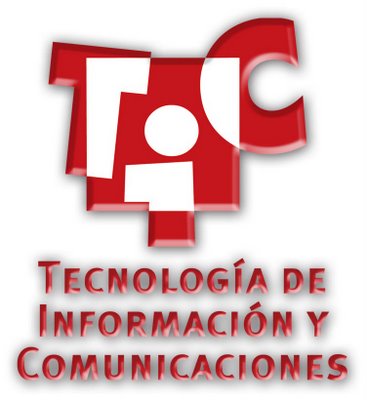 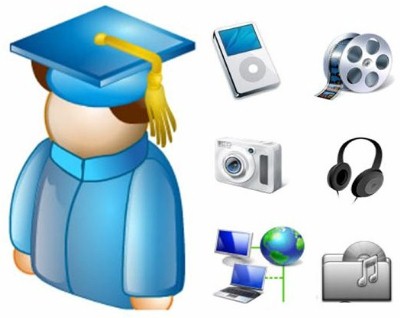 Que un Estudiante por semana Presente un Video de Motivación en el aula.Trabajar con los alumnos en la creación de contenidos multimedia.Enseñar a buscar en la red y a ser crítico a la hora de seleccionar la información para ser presentada en clase.Usar programas utilizados para detectar errores, completar, ordenar entre otros.Establecer comunicación a través de algunas redes sociales con estudiantes de otros países y aprender sobre su cultura.Presentar imágenes de otros países, datos e información actualizada.Dar afianzamiento virtual a los estudiantes y reforzar temas dados.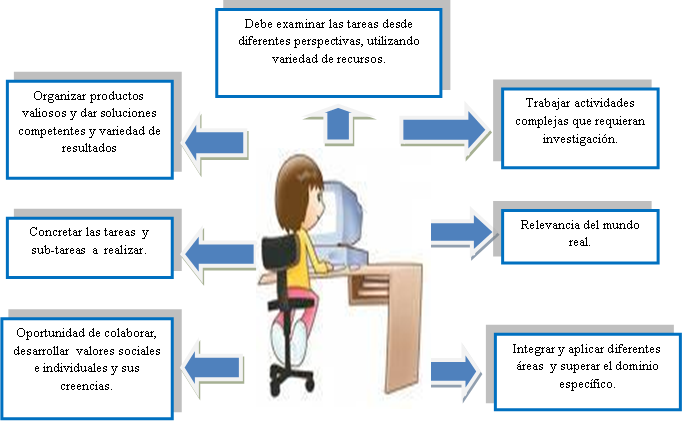 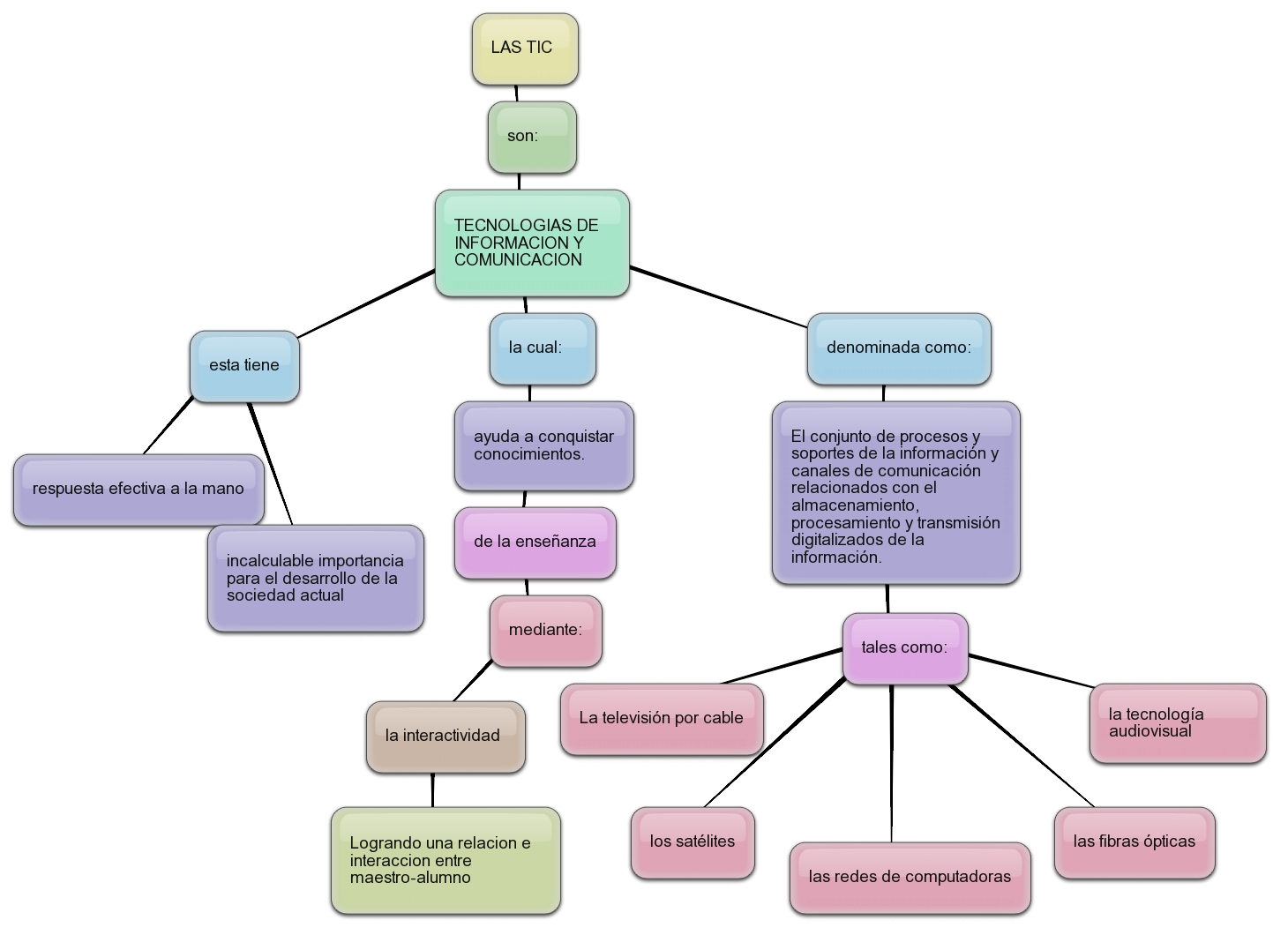 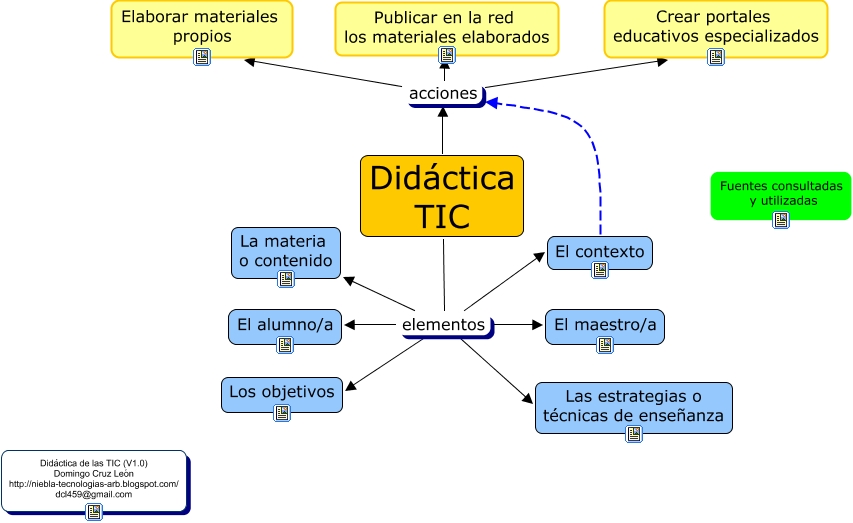 